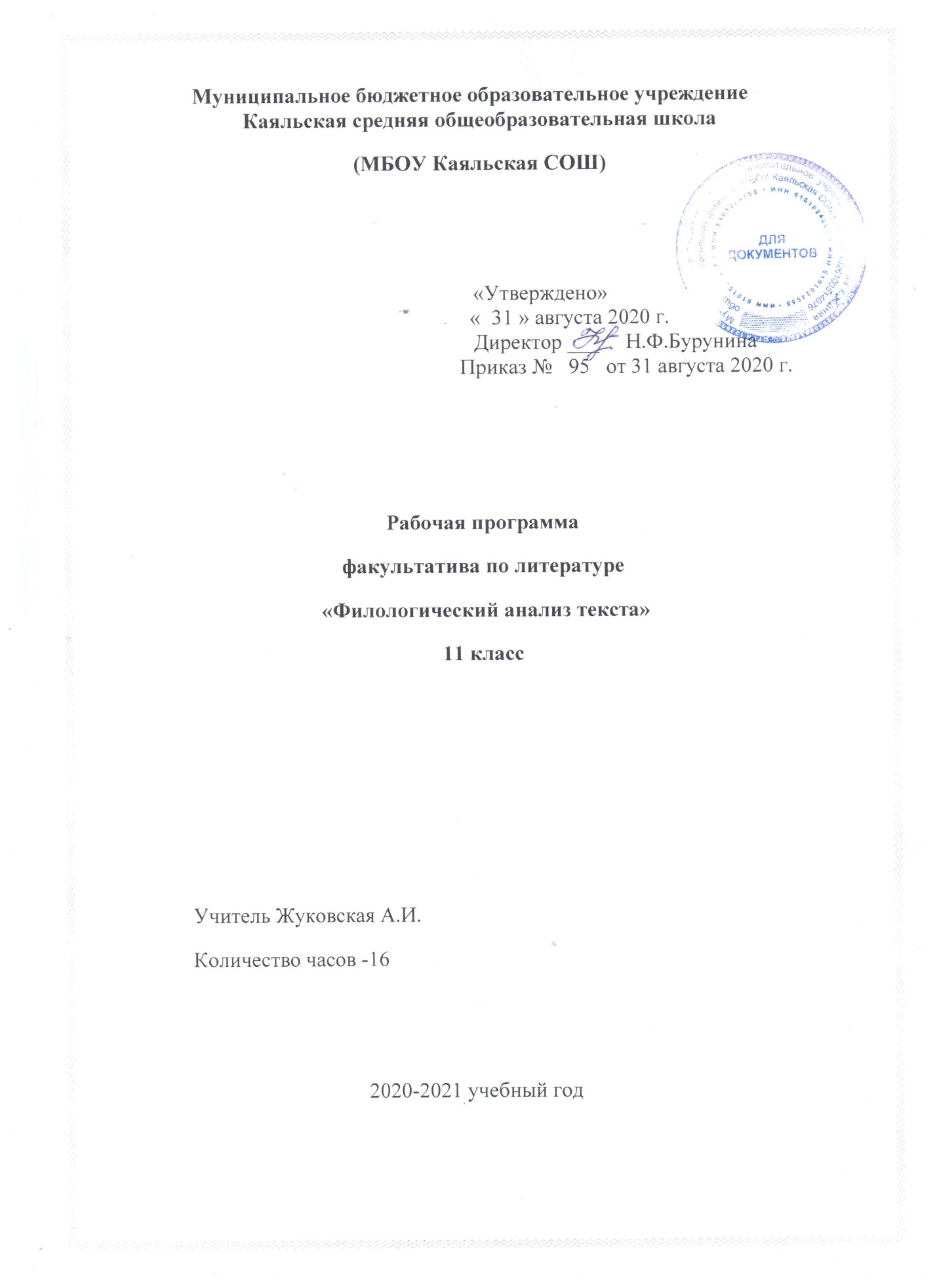 ПОЯСНИТЕЛЬНАЯ ЗАПИСКАПреподавание предмета в 2020 – 2021 учебном году ведётся в соответствии со следующими нормативными и распорядительными документами:1.	Федеральный закон от 29.12.2012 №273-ФЗ «Об образовании в Российской Федерации»2.	Устав Муниципального бюджетного общеобразовательного учреждения Каяльской средней общеобразовательной школы.3.	Образовательная программа основного общего образования Муниципального бюджетного общеобразовательного учреждения Каяльской средней общеобразовательной школы для 10-11 классов на 2020-2021 уч. год.4.	Положение о рабочей программе учителя.5.	Учебный план МБОУ Каяльской СОШ на 2020-2021 учебный год.6.	Календарный учебный график МБОУ Каяльской СОШ на 2020-2021 учебный год.  На завершающем этапе среднего образования появляется возможность сблизить преподавание русского языка и литературы. Опорой, ключевой единицей курса русского языка становится текст. Для анализа используются публицистические, научные и художественные тексты. Анализ художественного текста предполагает выход на широкий литературный контекст: проблематика анализируемого произведения (фрагмента) включается в литературные связи текста (реминисценции, проблемные вопросы и т.п.), подбираемые публицистические и научные тексты имеют литературоведческую тематику (авторские критические статьи, фрагменты рецензий на учебники по литературе и пр.).        При таком подходе учебно-тренировочные задания для подготовки к ЕГЭ способствуют развитию традиций школьного сочинения на литературные темы, создают на занятиях развивающую речевую среду, что благоприятно влияет на совершенствование грамотности и языковой интуиции, без чего невозможен процесс формирования речевой, коммуникативной и лингвистической компетенции выпускника профессионального училища.Планируемые результаты        Факультативный курс «Филологический  анализ текста» адресован учащимся 11 класса и рассчитан на 16 часов.Цель программы: формирование практических навыков и умений комплексного анализа текста.Задачи:- познакомить (повторить на более глубоком уровне) учащихся с законами создания текстов разных стилей;- учить читателей и слушателей воспринимать и исследовать в тексте результаты авторской работы на этапах изобретения, расположения и использования ИВС;- научить пользоваться особым алгоритмом восприятия и понимания содержания текста;- дать учащимся основы речевой и коммуникативной компетентности.Виды занятий- лекция учителя- анализ текстов- составление алгоритмов- работа с тестами- написание сочиненийПрограмма курса содержит лекционный и практический (творческий) разделы.Лекционный раздел предполагает анализ ключевых понятий, связанных с текстоведением, необходимых для ответов на ряд вопросов , например: основные языковые средства художественной выразительности (эпитет, сравнение, метафора, гипербола, олицетворение и др.), наиболее распространенные фигуры речи (анафора, антитеза, градация, оксюморон и т.д.).Затем учащиеся приступают к практическому (творческому) разделу курса. Тексты для филологического  анализа взяты из дидактических материалов ЕГЭ по русскому языку.Цель занятий-практикумов – овладение навыками речевого анализа текста.На занятиях-практикумах возможно использование как групповых, так и парных и индивидуальных форм работы с учащимися. Разнообразие форм работы должно помочь выявлению сильных и слабых сторон речеведческого анализа текста и уровня грамотности каждого учащегося. Творческие задания предполагают обучение умению анализировать темы, составлять различного вида планы, выбирать эпиграфы, прорабатывать варианты вступления и заключения, работать с ключевыми словами, отбирать необходимые цитаты. Результаты работы – написание небольшого сочинения-рассуждения в жанре рецензии или эссе, подготовка сообщения к урокам русского языка, составление тезисов, конспекта, написание аннотации, выступление на училищных мероприятиях.Специально отметим, что формируемые речевые умения учащихся, прежде всего умение анализировать текст и его семантические и структурные компоненты, будут способствовать развитию общеучебных умений, таких, как самостоятельное пополнение знаний, контроль речевой деятельности на всех учебных занятиях, совершенствование языковой, коммуникативной компетенций, необходимых для успешной учебной и трудовой деятельности.Программа может дополнить уроки литературы, стать основой для проведения уроков развития речи, быть использована как самостоятельный факультатив по теме «Филологический  анализ текста» при подготовке к экзаменационному сочинению. Углубленное изучение русского языка на факультативных занятиях будет способствовать основательной подготовке учащихся к вступительному экзамену в высшие и средние заведения по выбранной специальности и дальнейшей успешной учебной деятельности, т.к. гуманитарная дисциплина «Русский язык и культура речи» введена в Государственный образовательный стандарт вузов негуманитарного профиля.Методическое обеспечение программы. При разработке занятий учтены практическая направленность, единство обучения и воспитания, рассмотрены особенности комплексного анализа текста, предложены образцы сочинений различного жанра, рекомендации, памятки, упражнения по стилистике и орфографии (с использованием ИКТ); использованы варианты дифференцированных заданий.Предусмотрены разнообразные формы организации групповой и индивидуальной учебной деятельности: наблюдения над текстом, ответы на вопросы, разного типа беседы, анализ текста-образца, написание сочинений.Предлагаемый (содержательный) материал носит ориентировочный характер, преподаватель может по своему усмотрению вносить изменения в структуру, содержание учебного материала и в организацию деятельности учащихся на уроке.Количество часов. Программа рассчитана на 2020-2021 год и предусматривает 16 часов    в течение 16 недель 3.Содержание курса4. Календарно-тематический планирование «Рассмотрено»                                                    «Согласовано»                                                   на заседании МО учителей гуманитарного  цикла                                     Зам. директора по УВР«   28 » августа 2020 г.Руководитель:________                                      _____________ Я.А.Ведута                                                                            Жуковская А.И.                              Протокол №  1    от  «   28 » августа 2020 г.Используемая литература1. А.Г.Нарушевич, И.С.Нарушевич   «Русский язык, литература. Итоговое выпускное сочинение в 11-м классе» Учебно-методическое пособие под редакцией Н.А.Сениной. Издание  3, переработанное. Легион, Ростов –на-Дону, 2019 год2.Т.Н.Трунцова «Тренажер для подготовки к ЕГЭ. Русский язык и литература. 10-11 классы. Москва, «Вако», 2013 г.3. Ахманова О.С. Словарь лингвистических терминов. М.: Сов. энциклопедия, 1966.4. Власенков А.И., Рыбченкова Л.М. Русский язык: грамматика. Текст. Стили речи: учебник для 10–11-х классов общеобразовательных учреждений. М.: Просвещение, 2006.5. Егораева Г.Т. Русский язык. Выполнение задания 3 (С). Учебно-методическое пособие. М.: Экзамен, 2006.6. Егораева Г.Т. ЕГЭ. Практикум по русскому языку: подготовка к выполнению части 3 (С). – М.: Издательство «Экзамен», 2011.7.  Сочинение? Легко! 10-11 классы: пособие для учащихся общеобразоват. организаций. С.И.Красовская, М.И.Шутан, Е.А.Певак и др. М Просвещение, 2015 г8.М.И.Мещерякова. Литература в таблицах и схемах. М. Айрис-пресс. 2014 г.№ Наименование разделаТеорияпрактикаВсего часов1.Текст как речевое произведение. Теоретические сведения и языковой анализ.3692Сочинение-рассуждение по предложенной теме  77Итого16 №урокаДата по плануДата по фактуТема. Основное содержание занятия1.4.09Введение. Цели и содержание курса «Филологический  анализ текста».  Ключевые понятия текста. Признаки текста. Средства и способы связи предложений в тексте. Лексические, морфологические и синтаксические средства связи предложений в тексте. Семантические и ассоциативные связи частей.211.09Цепная (последовательная) и параллельная связи.Типы речи: описание, повествование и рассуждение.Стили речи. Характеристика функциональных стилейПрактическая работа по темам: «Средства и способы связи предложений в тексте. Типы и стили речи».318.09Средства выразительности в тексте. Выразительные средства фонетики. Тропы. Выразительные средства синтаксиса.Практическая работа по теме «Средства выразительности в тексте».18.09Средства выразительности в тексте. Выразительные средства фонетики. Тропы. Выразительные средства синтаксиса.Практическая работа по теме «Средства выразительности в тексте».18.09Средства выразительности в тексте. Выразительные средства фонетики. Тропы. Выразительные средства синтаксиса.Практическая работа по теме «Средства выразительности в тексте».18.09Средства выразительности в тексте. Выразительные средства фонетики. Тропы. Выразительные средства синтаксиса.Практическая работа по теме «Средства выразительности в тексте».18.09Средства выразительности в тексте. Выразительные средства фонетики. Тропы. Выразительные средства синтаксиса.Практическая работа по теме «Средства выразительности в тексте».Сочинение-рассуждение по предложенным темам (5 часов)425.09Основные требования к выполнению задания допускного экзамена по литературе. Рецензия и эссе как вид творческой работы. Композиция (план) сочинения52.10 Аргументация собственной позиции. Построение рассуждения. Тезис. Аргументы. Вывод.69.10Виды аргументов. Поддерживающая и опровергающая аргументация.716.10Анализ образцов рецензий и эссе.823.10Работа над темами сочинения-рассуждения по  направления  допускного сочинения в 2019-2020 учебного годаСочинение-рассуждение по темам допускного сочинения (практика) (9 часов).913.11  Работа над сочинениями. Выявление проблемы текста. Типы комментирования проблемы1020.11  Комментирование проблемы и выявление авторской позиции. Аргументация собственной позиции1127.11Концепционный и текстуальный комментарий  124.12Сочинение, работа над темами1311.12Анализ сочинений. Работа над ошибками1418.12Анализ сочинений. Работа над ошибками1525.12Работа с текстом1615.01Работа с текстом